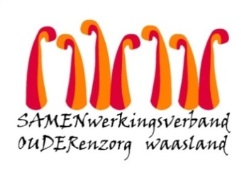 Nieuwsbrief Woonzorghuis De Ark – 3 februari 2022Beste bewoner, familie, mantelzorger,Ondanks we hoopten om terug te keren naar een stabiele situatie zijn we nog niet van het virus af.  Goed nieuws is, dat we de besmettingsgolf op afdeling regenboog hebben kunnen indijken maar hélaas tracht het virus zich nu op afdeling palmtak te nestelen.  Heel wat medewerkers waren getroffen maar zijn inmiddels genezen en terug aan het werk.   We houden vol en samen komen we er wel door!Hierbij een overzicht van de huidige situatie: Afdeling regenboog (3de verdieping)Resultaten screening A-kantDe resultaten zijn gekend, er zijn geen bijkomende besmettingen. De isolatiemaatregelen eindigen op vrijdag 11 februari.  Vanaf 12 februari hoeft u geen beschermende kledij meer te dragen om op bezoek komen.Isolatiemaatregelen B-kant
Vanaf vrijdag 4 februari eten de bewoners terug samen eten in de leefgroep.  En ook een bezoek aan de kapper is opnieuw mogelijk.Afdeling palmtak (2de verdieping)Langs de B-kant heeft er 1 bewoner positief getest op Covid-19 en zijn er een aantal andere bewoners met milde symptomen.  De betrokken families zijn op de hoogte gebracht.Een algemene screening volgt op maandag 7 februari.Bezoek Videobellen
Stuur een mail naar joke.vansteenlandt@samenouder.be (3de) of daphne.heirman@samenouder.be (2de)als u hulp nodig hebt bij het videobellen met uw familielid.Was en boodschappenWas ophalen of brengen kan van maandag tot vrijdag tussen 14u en 17u.  Graag vooraf een seintje aan de hoofdverpleegkundige Joke Van Steenlandt joke.vansteenlandt@samenouder.be.  Uiteraard  bezorgen wij graag uw boodschappen.Aarzel niet ons te contacteren indien u nog vragen heeft (els.vanverre@samenouder.be).  Ik tracht jullie vragen zo spoedig mogelijk te beantwoorden.Met vriendelijke groet,Els Van Verre
Dagelijks verantwoordelijkeRegenboog(3de verdieping)A-kant (K.3073-3.088)Uit veiligheid adviseren we om uw bezoek uit te stellen tot 12 februari.  Indien u toch op bezoek wenst te komen vragen we om eerst bij de verpleging langs te gaan zodat we u beschermende kledij (schort en FFP2-masker) kunnen geven.  Regenboog(3de verdieping)B-kant (3.089-3.105):  Er zijn geen bewoners die besmet zijn met covid-19.  Bezoek kan gewoon doorgaan.Palmtak
(2de verdieping)kamers K 2.040-K 2.072 + 2KV1- 2KV5Uit veiligheid adviseren we om uw bezoek uit te stellen tot het resultaat van de screening van 7 februari gekend is.  De Duif
(1ste verdieping)Bezoek kan gewoon doorgaan.Bezoek kan gewoon doorgaan.